 Základní škola a mateřská škola Chyňava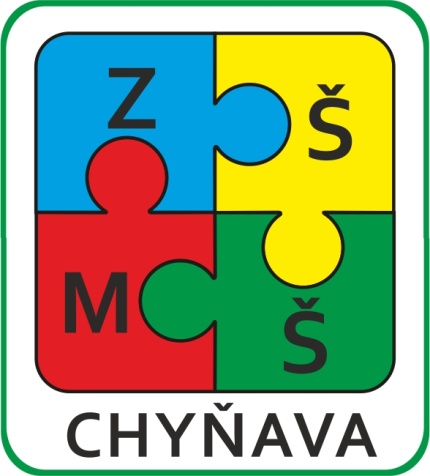 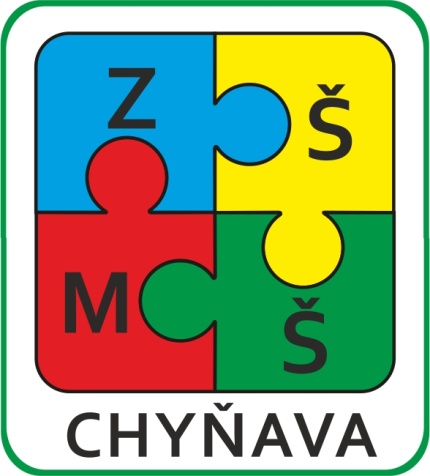  Chyňava 158, 267 07 Chyňava, IČO: 709 90 832  tel.: 311 691 136 web: www.zs-chynava.webnode.cz  e-mail: zschynava@seznam.cz      ZÁPISOVÝ LIST pro školní rok 2024/2025Informace poskytnuté zákonnému zástupci o možnosti odkladu povinné školní docházky.OTECMATKAJiný kontakt (babička apod.): ____________________________________________________________ Potvrzuji správnost zapsaných údajů a dávám svůj souhlas základní škole k tomu, aby zpracovávala a evidovala osobní údaje a osobní citlivé údaje mého dítěte ve smyslu všech ustanovení zákona č. 101/2000 Sb., o ochraně osobních údajů v platném znění.             Svůj souhlas poskytuji pro účely vedení povinné dokumentace školy podle zákona č. 561/2004 Sb., školského zákona, v platném znění, vedení nezbytné zdravotní dokumentace a psychologických vyšetření, pořádání mimoškolních akcí školy, přijímací řízení na střední školy, úrazové pojištění žáků, provedení psychologických vyšetření, zveřejňování údajů a fotografií mého dítěte v propagačních materiálech školy, včetně internetových stránek školy a pro jiné účely související s běžným chodem školy. Souhlas poskytuji na celé období školní docházky mého dítěte na této škole a na zákonem stanovenou dobu, po kterou se tato dokumentace na škole povinně archivuje.  Byl jsem poučen o právech podle zákona č. 101/2000 Sb.V Chyňavě dne _____                     Podpis zákonného zástupce dítěte __________________________Zapsal/a:_______________________________________________Jméno a příjmení dítěteDatum narozeníRodné čísloMísto narozeníStátní občanstvíAdresa trvalého pobytuAdresa bydliště (pokud není shodná s místem trvalého pobytu)Zdravotní pojišťovnaDětský lékařMŠBude navštěvovat ŠDSourozenci (jméno, třída)Jméno a příjmeníAdresa trvalého pobytu (podle OP)Adresa bydliště (pokud není shodná s místem trvalého pobytu)Kontakt (telefon)E-mail Jméno a příjmeníAdresa trvalého pobytu (podle OP)Adresa bydliště (pokud není shodná s místem trvalého pobytu)Kontakt (telefon )E-mail Loňský odklad PŠDanoneZápis i na:SPÁDANO       NENešestiletý/áanonePreferuji ZŠ ChyňavaANO        NESPÁDANO       NEŠkolsky nezralý/áanonePreferuji ZŠ ChyňavaANO        NESPÁDANO       NE